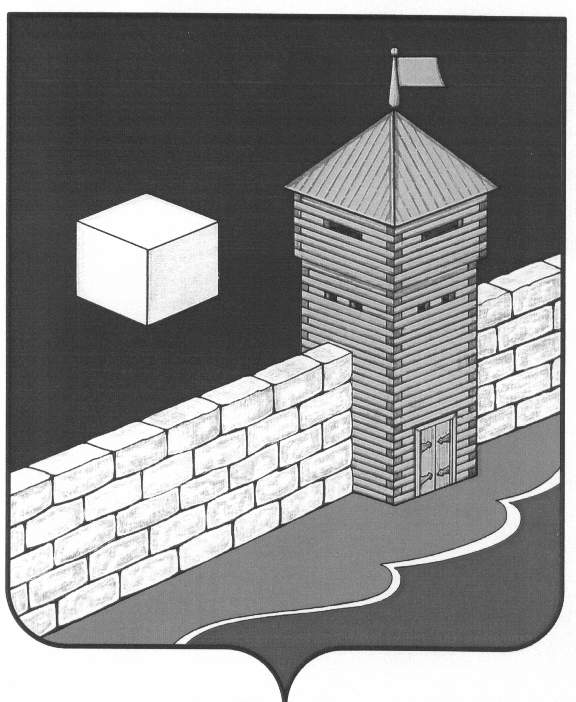 СОБРАНИЕ ДЕПУТАТОВЕТКУЛЬСКОГО МУНИЦИПАЛЬНОГО РАЙОНАчетвертого созываР Е Ш Е Н И Е456560 с. Еткуль, ул. Ленина, 34-43от 22.12.2010 г.  № 101                                                                                                    Об утверждении рекомендаций публичных слушаний от 15.12.2010 г. по проекту бюд-жета Еткульского муниципального  района на 2011 год СОБРАНИЕ ДЕПУТАТОВ ЕТКУЛЬСКОГО МУНИЦИПАЛЬНОГО РАЙОНАРЕШАЕТ:Утвердить рекомендации публичных слушаний от 15.12.2010 г. по проекту бюджета Еткульского муниципального района на 2011 год (приложение).Направить настоящее решение и указанные рекомендации в администрацию муниципального района, администрации и Советы депутатов сельских поселений, в редакцию газеты «Искра».Глава Еткульского муниципального района                                     В. Н. Головчинский